RESULTADO – TOMADA DE PREÇONº20221612EM32836HEAPAO Instituto de Gestão e Humanização – IGH, entidade de direito privado e sem finslucrativos, classificado como Organização Social, vem tornar público o resultado da Tomadade Preços, com a finalidade de adquirir bens, insumos e serviços para o HEAPA - HospitalEstadual de Aparecida de Goiânia, com endereço à Av. Diamante, s/n - St. Conde dosArcos, Aparecida de Goiânia/GO, CEP: 74.969-210.Bionexo do Brasil LtdaRelatório emitido em 16/12/2022 13:09CompradorIGH - HUAPA - HOSPITAL DE URGÊNCIA DE APARECIDA DE GOIÂNIA (11.858.570/0004-86)AV. DIAMANTE, ESQUINA C/ A RUA MUCURI, SN - JARDIM CONDE DOS ARCOS - APARECIDA DE GOIÂNIA,GO CEP: 74969-210Relação de Itens (Confirmação)Pedido de Cotação : 260238560COTAÇÃO Nº 32836 - MEDICAMENTOS - HEAPA DEZ/2022Frete PróprioObservações: -*PAGAMENTO: Somente a prazo e por meio de depósito em conta PJ do fornecedor. *FRETE:Só serão aceitas propostas com frete CIF e para entrega no endereço: AV. DIAMANTE, ESQUINA C/ A RUAMUCURI, JARDIM CONDE DOS ARCOS, AP DE GOIÂNIA/GO CEP: 74969210, dia e horário especificado.*CERTIDÕES: As Certidões Municipal, Estadual de Goiás, Federal, FGTS e Trabalhista devem estar regularesdesde a data da emissão da proposta até a data do pagamento. *REGULAMENTO: O processo de comprasobedecerá ao Regulamento de Compras do IGH, prevalecendo este em relação a estes termos em caso dedivergência.Tipo de Cotação: Cotação EmergencialFornecedor : Todos os FornecedoresData de Confirmação : TodasFaturamentoMínimoPrazo deEntregaValidade daPropostaCondições dePagamentoFornecedorFreteObservaçõesFARMATER MEDICAMENTOS LTDABELO HORIZONTE - MGWeb Service Farmater - (31) 3224-24653dias apósbanco do brasil s/a ag1229-7 c/c 69547-512R$ 750,0000R$ 250,000014/01/202329/12/202230 ddl30 ddlCIFconfirmaçãovendas@farmater.com.brMais informaçõesLOGMED DISTRIBUIDORA E LOGISTICAHOSPITALAR EIRELIGOIÂNIA - GO1 dias apósconfirmaçãoCIFnullMariana Borges Garcia - (62) 3565-6457prohospitalph@hotmail.comMais informaçõesProgramaçãode EntregaPreçoUnitárioProduto CódigoFabricante Embalagem FornecedorComentárioJustificativaQuantidade Valor Total Usuário;- INJEMED deacordo com aRDC 67/2007medicamentosque sãoproduzidos emescala industrialACESYL(vitamina B1)(tiamina)100mg1ml/50ampDaniellyEvelynPereira DaACESYL(vitamina B1)TIAMINASOL INJFARMATERR$14,3700R$234090-APMEDICAMENTOS (tiamina)100mg não podem ser600 AmpolaCruz100 MG/ML8.622,0000*M* --LTDA1ml/50amp*M*manipulados. -MULTIFARMA,PROMEFARMA,GLOBAL,CORPHOnão atendem acondição de-AMPOLACITOPHARMAINDUSTRIAL15/12/202210:12pagamento/prazo.TotalParcial:R$600.08.622,0000Total de Itens da Cotação: 2Total de Itens Impressos: 1Programaçãode EntregaPreçoUnitárioProduto CódigoFabricante Embalagem FornecedorComentárioJustificativaQuantidade Valor Total Usuário1TENOXICAM 6484-TENOXICAM,20 MG POLOGMEDnull;- GLOBAL ,R$2000 AmpolaR$Danielly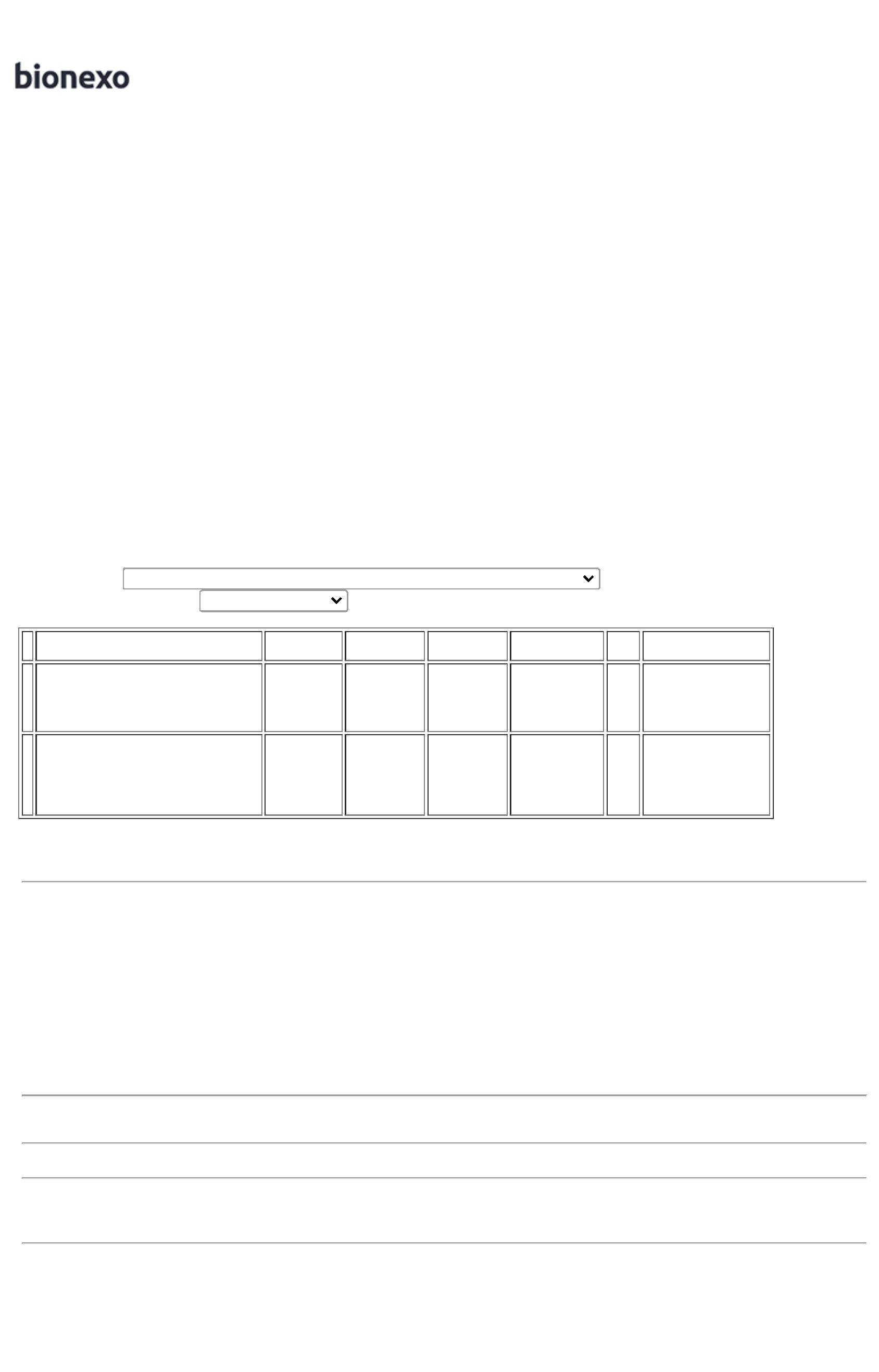 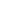 PO P/ SOLINJ 20MG -AMPOLAEUROFARMALIOF SOL DISTRIBUIDORAINJ CX 50 FA E LOGISTICAVD TRANS + HOSPITALARPROMEFARMA, 10,8800DIMASTER,CIENTIFICA,STOCKMED,AMPLA nãoatendem a21.760,0000EvelynPereira DaCruz20MG50 AMP PLASDIL X 2 MLEIRELI15/12/202210:12condição depagamento/prazo.TotalParcial:R$22000.0600.021.760,0000Total de Itens da Cotação: 2Total de Itens Impressos: 1TotalGeral:R$30.382,0000Clique aqui para geração de relatório completo com quebra de página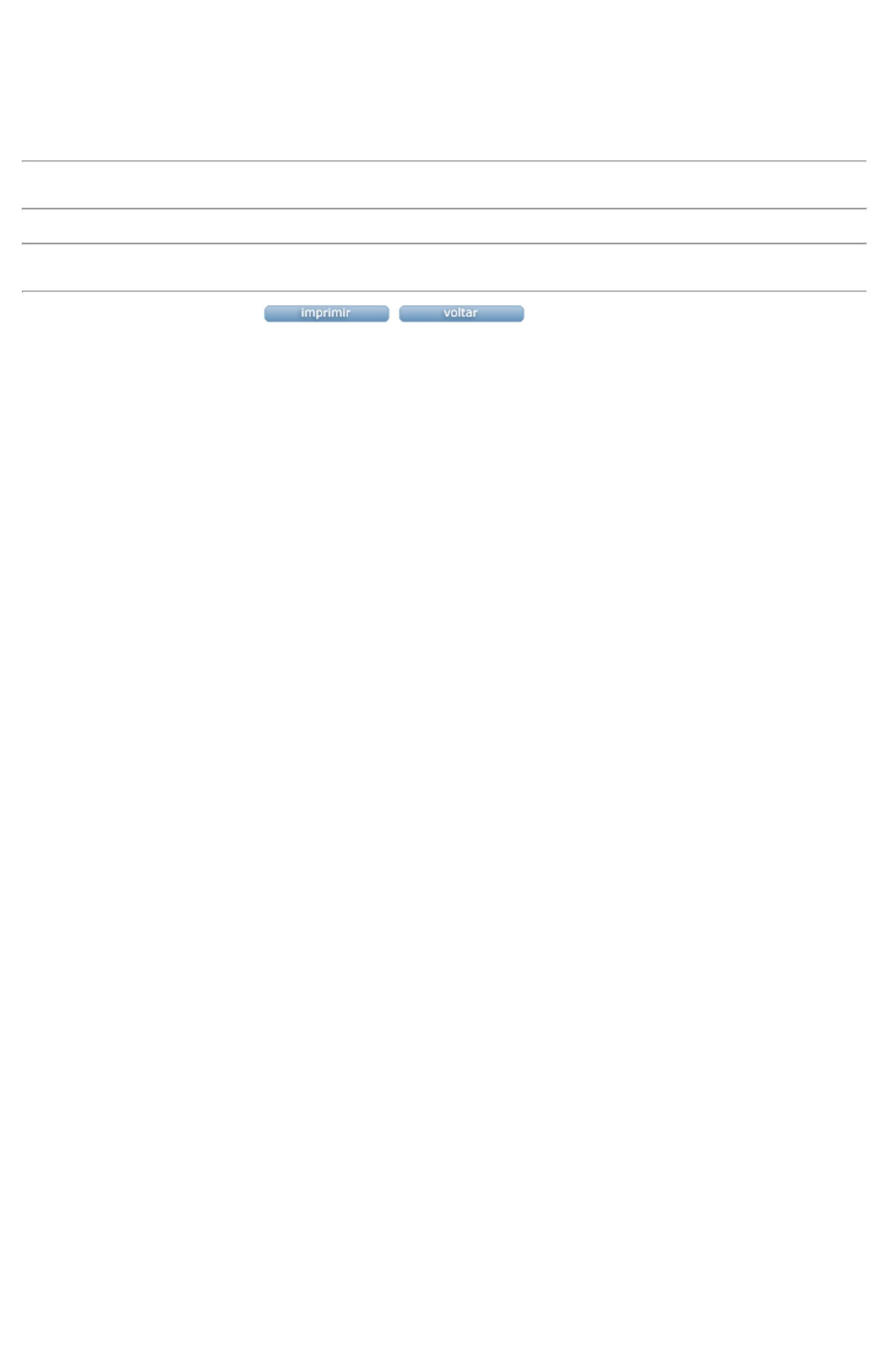 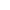 